от 12 ноября 2019 года										№ 1290О внесении изменений в постановление администрации городского округа город Шахунья Нижегородской области от 3 июля 2018 года № 907 «Об утверждении Положения о порядке рассмотрения обращений граждан в администрации городского округа город Шахунья Нижегородской области»В соответствии со статьей 9 Федерального закона от 27 декабря 2018 года 
№ 528-ФЗ «О внесении изменений в отдельные законодательные акты Российской Федерации и признании утратившим силу пункта 2 части 2 статьи 22 Федерального закона «О территориях опережающего социально-экономического развития в Российской Федерации» в связи с реорганизацией государственного управления в сфере миграции и в сфере внутренних дел» администрация городского округа город Шахунья Нижегородской области  п о с т а н о в л я е т:1. В постановление администрации городского округа город Шахунья  Нижегородской области от 3 июля 2018 года № 907 «Об утверждении Положения о порядке рассмотрения обращений граждан в администрации городского округа город Шахунья Нижегородской области» внести следующие изменения:1.1. Пункт 2.2.5 постановления изложить в следующей редакции: «2.2.5. Письменное обращение, содержащее информацию о фактах возможных нарушений законодательства Российской Федерации в сфере миграции, направляется в течение пяти дней со дня регистрации в территориальный орган федерального органа исполнительной власти в сфере внутренних дел и высшему должностному лицу субъекта Российской Федерации с уведомлением гражданина, направившего обращение, о переадресации его обращения, за исключением случая, указанного в п. 2.2.11 настоящего Положения.»2. Начальнику общего отдела администрации городского округа город Шахунья Нижегородской области обеспечить опубликование настоящего постановления в газете «Знамя труда» и обеспечить размещение на официальном сайте администрации городского округа город Шахунья Нижегородской области.3. Настоящее постановление вступает в силу со дня официального опубликования в газете «Знамя труда».4. Контроль за исполнением настоящего постановления возложить на начальника общего отдела администрации городского округа город Шахунья Нижегородской области А.А. Шлякова.Глава местного самоуправлениягородского округа город Шахунья							  Р.В.Кошелев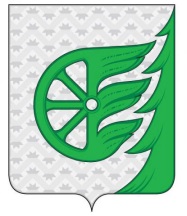 Администрация городского округа город ШахуньяНижегородской областиП О С Т А Н О В Л Е Н И Е